Уроки, посвящённые Конституции РФ в МКОУ «Дылымская гимназия»В рамках празднования  Дня Конституции в МКОУ «Дылымская гимназия» проходили уроки, которые способствовали закреплению основ знаний школьников о главном Законе страны – Конституции Российской Федерации, ее символах; формированию у обучающихся понимания необходимости Основного Закона как гарантии прав человека и гражданина Российской Федерации.Были проведены следующие уроки: «Путешествие в страну прав и обязанностей» Учащиеся познакомились с основными правами ребенка, понятиями «права» и «обязанности», сформировалось отрицательное отношение к противоправным поступкам, воспитание уважения к правам других людей, формирование активной жизненной позиции.Игра -путешествие «Я и мои права». В интересной и занимательной форме дети познакомились с основами прав, отраженных в декларации. В ходе мероприятия младшие школьники усвоили, что у них есть следующие права: «Право на семью», «Право на жилье», «Право на отдых», «Право на имя», «Право на образование» и т.д «День Конституции России»Познакомили учащихся с основным законом страны, напомнили историю создания, сформировали осознанное, уважительное и доброжелательное отношение к другому человеку, его мнению, мировоззрению, культуре, языку, вере, гражданской позиции, к истории, культуре, религии, традициям, «Нет прав без обязанностей»Обобщили знания детей об основных правах ребенка, разделили понятия «права» и «обязанности», сформировали отрицательное отношение к противоправным поступкам, способствовали осознанию важности Конституции как регулятора взаимоотношений в обществе.В 10-11 классе проведено занятие в форме дискуссии по теме «Конституция Российской Федерации»В ходе обсуждения, обучающиеся актуализировали знания об основных исторических этапах становления российской государственности и её символах, о вхождении различных народов в состав России, высших органов государственной власти Российской Федерации.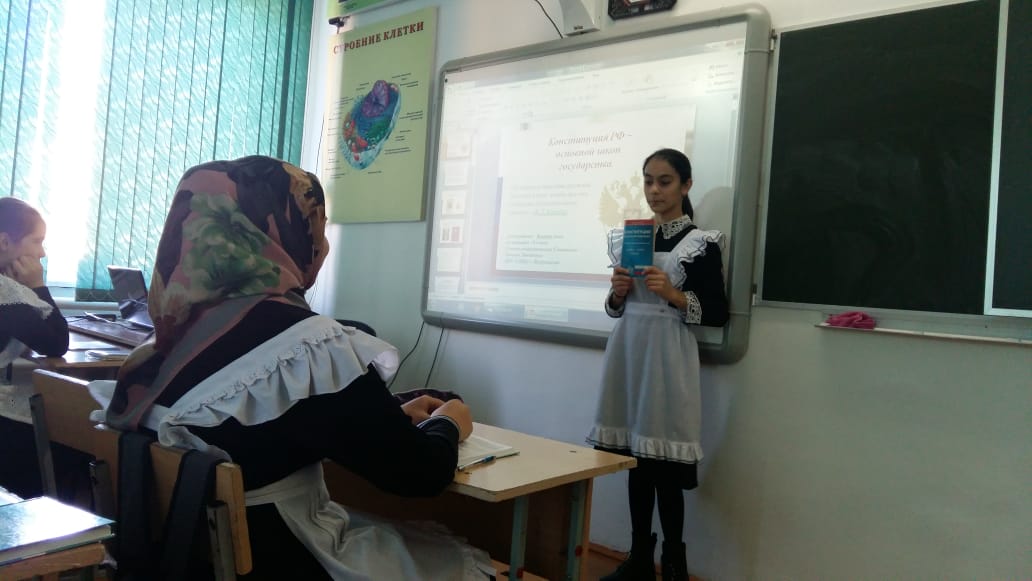 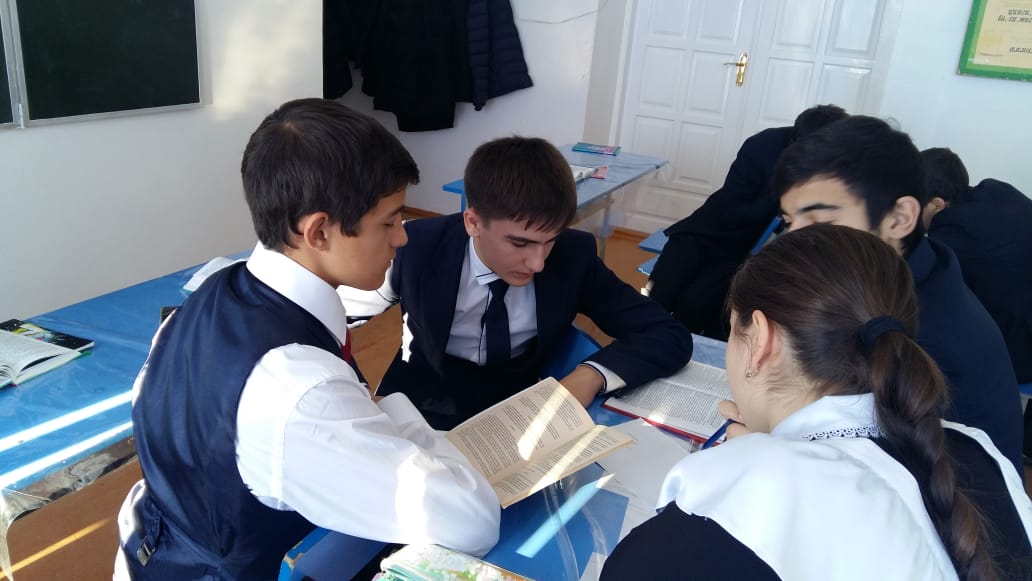 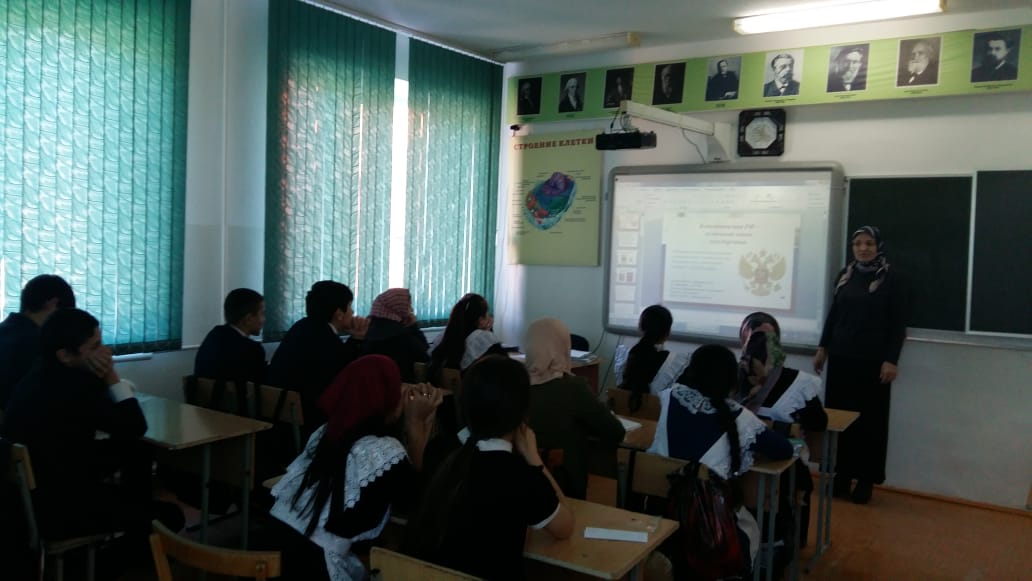 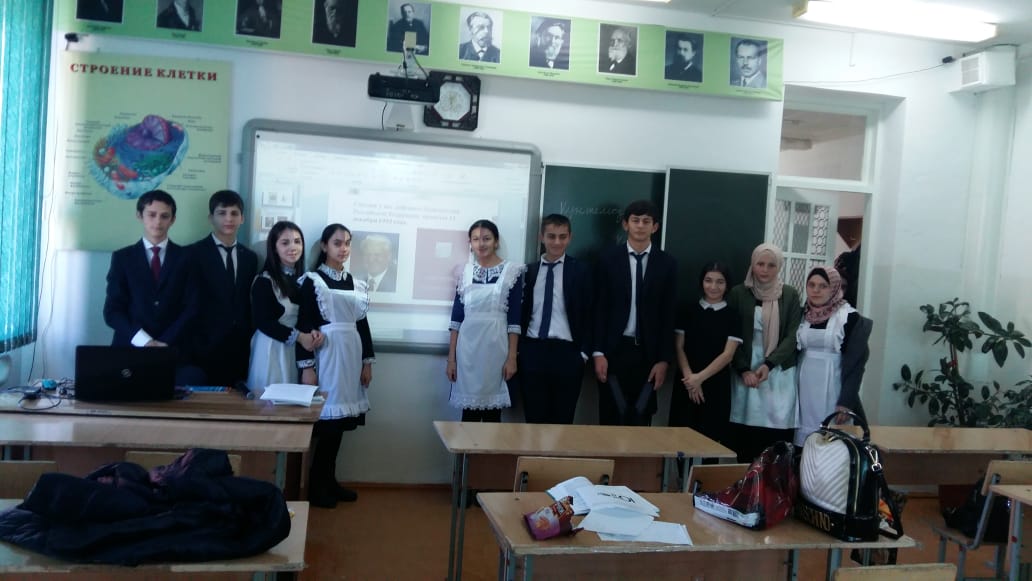 